	Автономная некоммерческая организация 	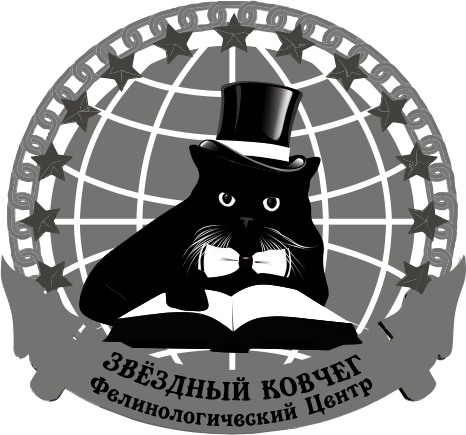 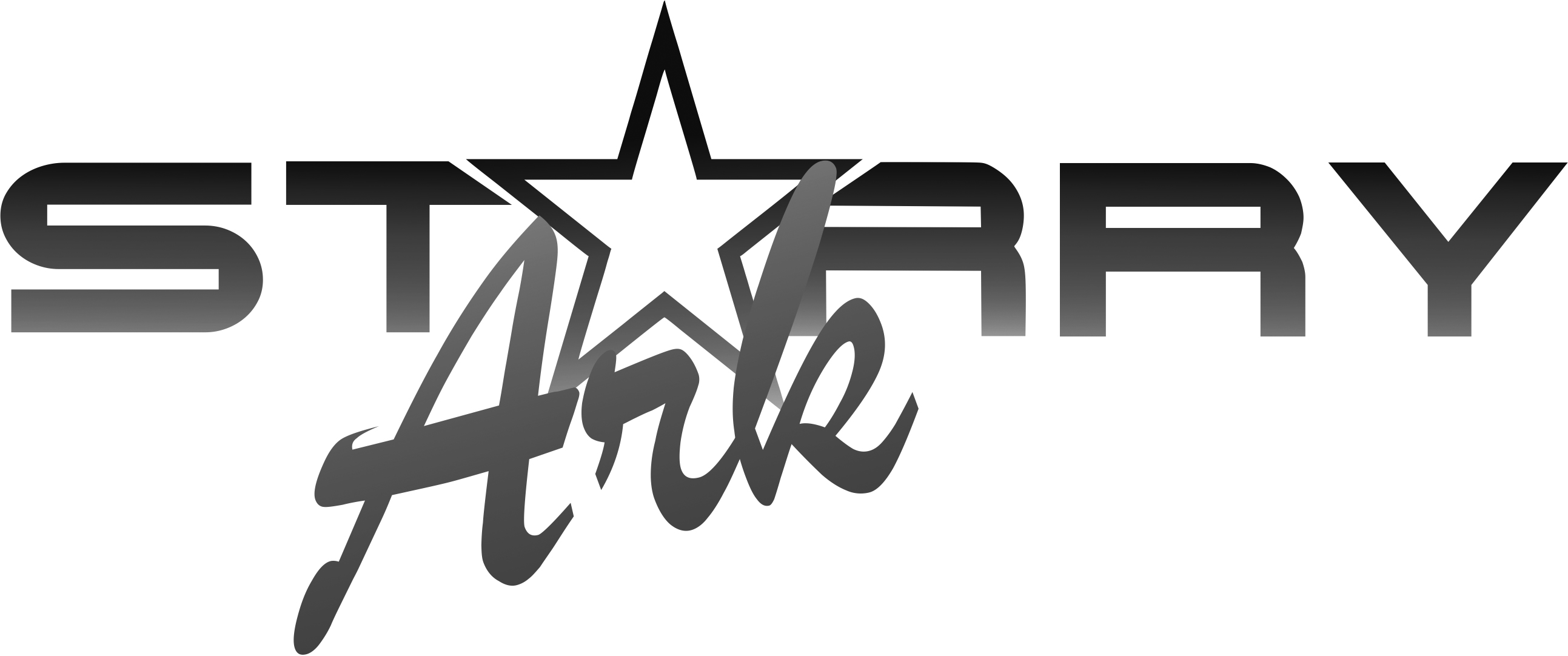 «Центр изучения и развития флоры и фауны «Звёздный ковчег»Фелинологический ЦентрРегистрационный №________________Анкета:(Анкета  заполняется разборчиво или печатными буквами)Чем хотите заниматься (отметить):Сведение о животном(ых):   О Племенной работе Центра ознакомлен (а) и обязуюсь соблюдать.         СОГЛАСИЕ      Я,_________________________________________________________________________________в соответствии с Федеральным законом «О персональных данных» от 27.07.2006 №152-ФЗ своей волей и в своем интересе выражаю АНО «Звёздный ковчег», согласие на обработку (включая сбор, систематизацию, накопление, хранение, уточнение (обновление, изменение), использование, передачу, обезличивание, блокирование и уничтожение) им моих персональных данных (к которым относятся: Ф.И.О., место жительства, номер телефона, электронный адрес, сведения о находящихся в собственности животных  или их использовании) с использованием средств автоматизации или без использования таких средств для обеспечения соблюдения законов и иных нормативных правовых актов, обеспечения работы и идентификации животных , статистических и учетных целей. Данное согласие действует до достижения целей обработки персональных данных или в течении срока хранения информации.ФИО:Паспорт: (№, серия, дата, когда, кем выдан):Адрес (регистрации):Адрес (проживания):Дата рождения:Хобби:Место работы, должность:Телефон домашний\мобильный:Viber, WhatsApp:E-mail, Skapy:Сайт:Странички в соцсетях:Дата:Подпись:Зарегистрировал ФИО:ПодписьЗаводчик любитель (разовые посещения):Заводчик профессионал (постоянный клиент Центра):Эксперт:Специалист:Участие в выставках:Организация выставок:Ведение групп, направлений, секций при Центре:Обучение на  семинарах:Обучение на курсах:Какие темы семинаров и курсов интересны:Рекламные услуги:Написание статей:Спонсорская помощь:Получение рассылок:Волонтёрство (помощь в пристраивании животных):Дополнительно:Сведение о питомникеНазвание питомника (если есть) прописать на русском, латинице, английском:1.2.3.Система, клуб/центр, дата. город регистрации:Сведения об  образовании для работы заводчиком, селекционером, документ-рег. №, дата, кем выдан,:Дата:Подпись:Зарегистрировал ФИО:ПодписьЕсть или еще домашние питомцы (указать какие и количество):Чем кормите животное:Как узнали о нашем Центре:В каком клубе состояли или состоите:Ваши предложения в работе центра:  Дата:Подпись:Зарегистрировал ФИО:ПодписьДата:Подпись: